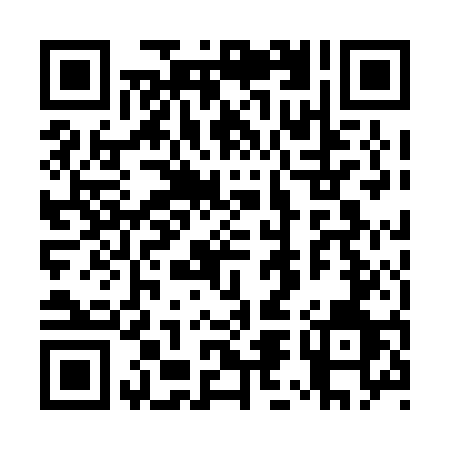 Prayer times for Connell Creek, Saskatchewan, CanadaWed 1 May 2024 - Fri 31 May 2024High Latitude Method: Angle Based RulePrayer Calculation Method: Islamic Society of North AmericaAsar Calculation Method: HanafiPrayer times provided by https://www.salahtimes.comDateDayFajrSunriseDhuhrAsrMaghribIsha1Wed3:135:1912:506:008:2310:302Thu3:105:1712:506:018:2510:333Fri3:065:1512:506:028:2710:364Sat3:035:1312:506:038:2910:395Sun3:015:1112:506:048:3010:406Mon3:005:0912:506:058:3210:417Tue2:595:0712:506:068:3410:428Wed2:585:0512:506:078:3610:439Thu2:575:0312:506:088:3710:4410Fri2:565:0212:506:098:3910:4511Sat2:555:0012:506:108:4110:4512Sun2:544:5812:506:118:4210:4613Mon2:534:5712:506:128:4410:4714Tue2:534:5512:506:138:4610:4815Wed2:524:5312:506:148:4710:4916Thu2:514:5212:506:158:4910:4917Fri2:504:5012:506:168:5010:5018Sat2:504:4912:506:178:5210:5119Sun2:494:4712:506:188:5310:5220Mon2:484:4612:506:198:5510:5321Tue2:484:4512:506:208:5610:5322Wed2:474:4312:506:208:5810:5423Thu2:464:4212:506:218:5910:5524Fri2:464:4112:506:229:0110:5625Sat2:454:4012:516:239:0210:5626Sun2:454:3812:516:249:0310:5727Mon2:444:3712:516:249:0510:5828Tue2:444:3612:516:259:0610:5929Wed2:434:3512:516:269:0710:5930Thu2:434:3412:516:279:0911:0031Fri2:424:3312:516:279:1011:01